 Guía de trabajo autónomo (plantilla)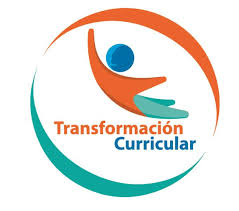 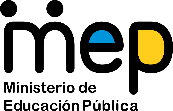 El trabajo autónomo es la capacidad de realizar tareas por nosotros mismos, sin necesidad de que nuestros/as docentes estén presentes. 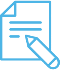 Me preparo para hacer la guía Pautas que debo verificar antes de iniciar mi trabajo. 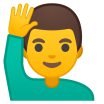 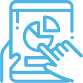 Voy a recordar lo aprendido y/o aprender. 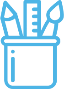  Pongo en práctica lo aprendido en claseIdentificar Elaborado por Yaudy Ramírez Vásquez, asesora nacional de Inglés.Anexo 1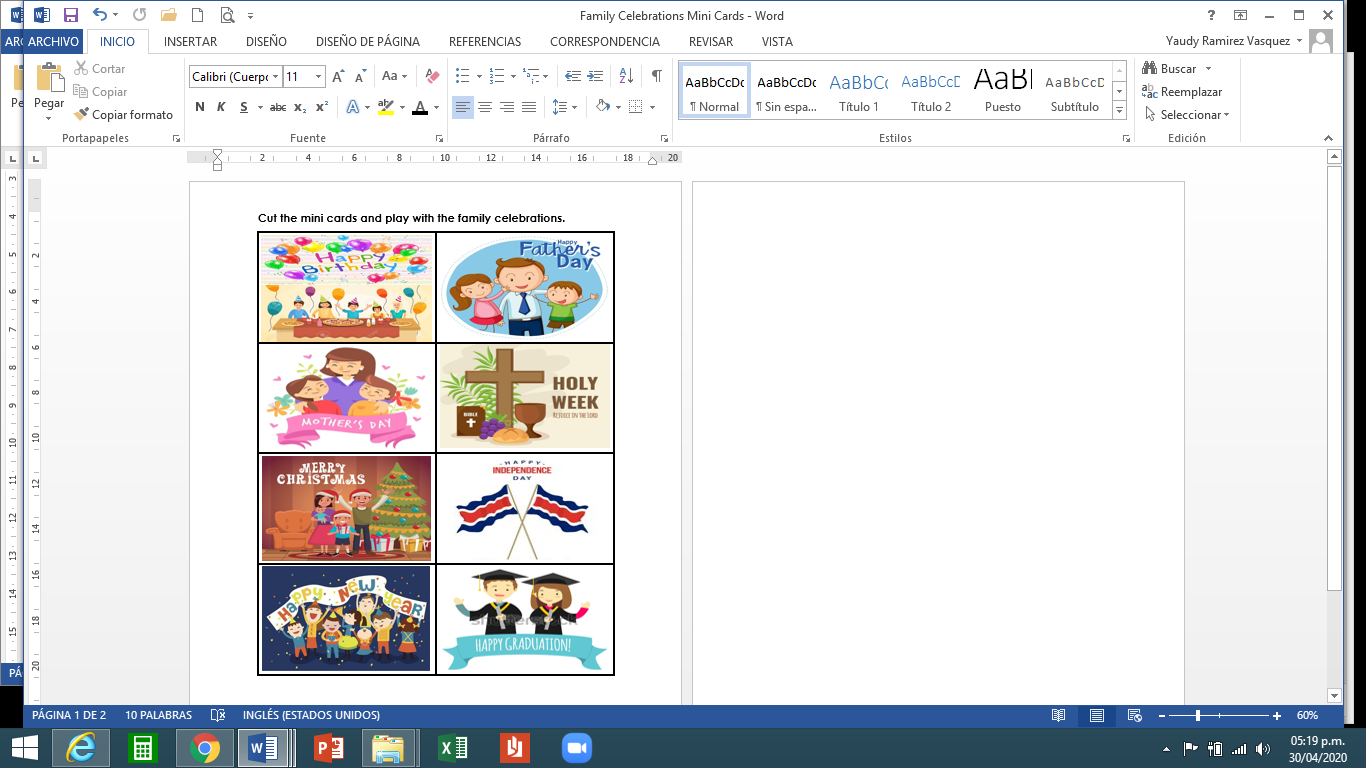 Anexo 2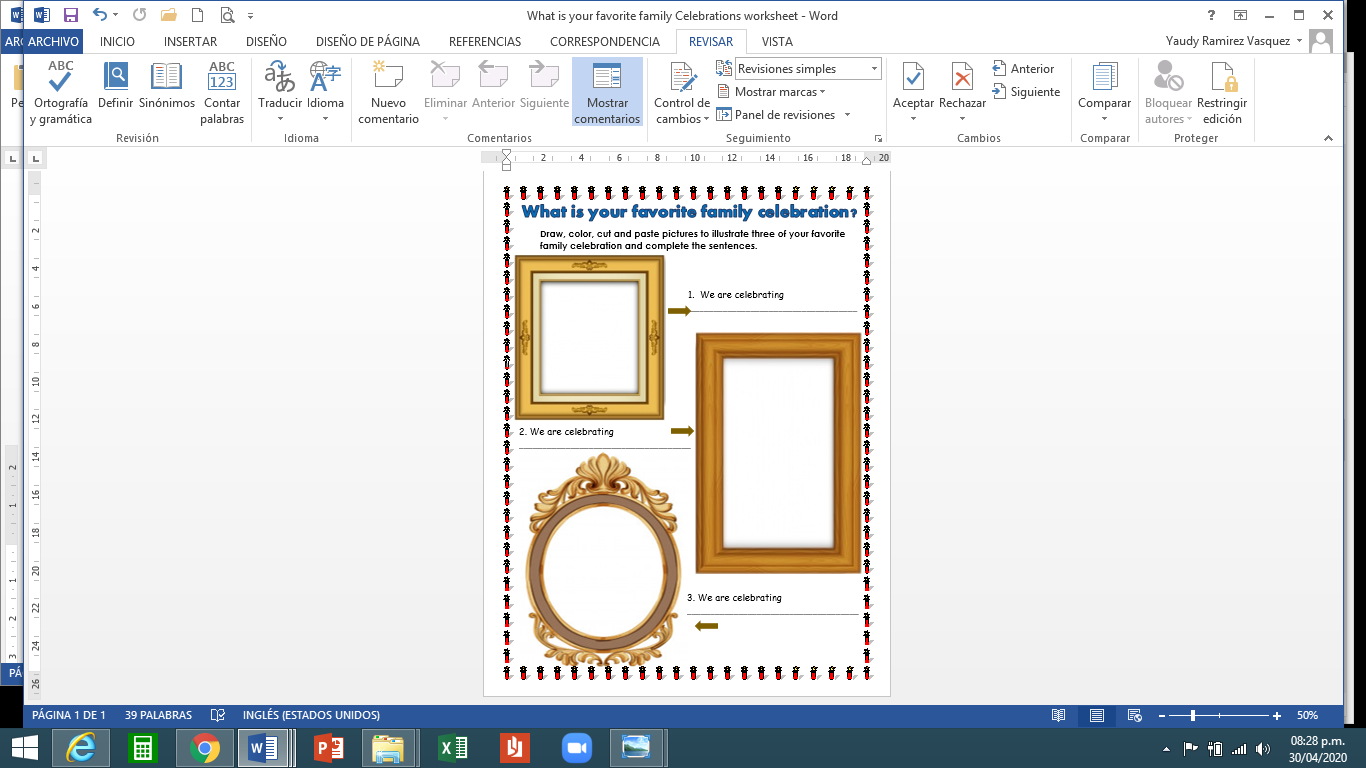 Anexo 3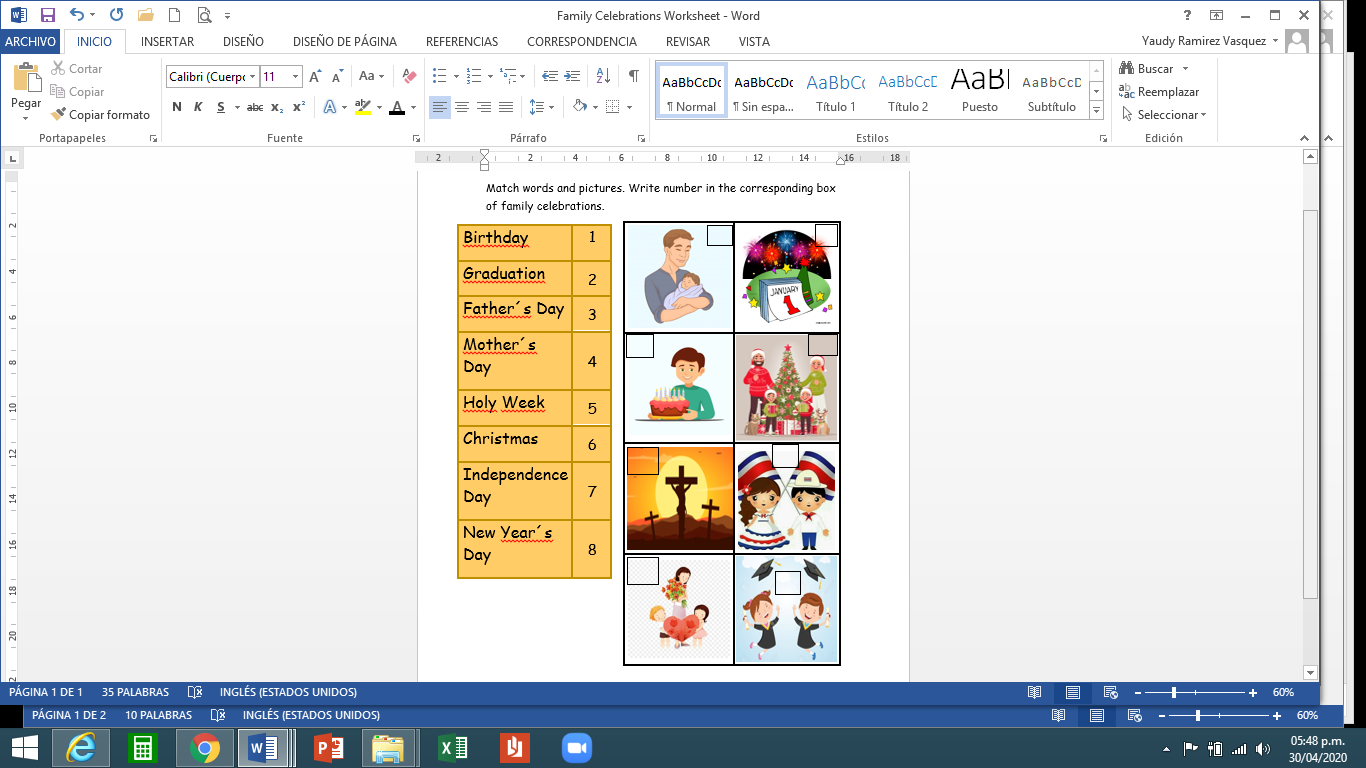 Centro Educativo: Educador (a): Nivel: tercer añoAsignatura: Inglés Materiales o recursos que voy a necesitarEstrategia(s) de evaluación (assessment strategies)Tijeras y lápices de color. Teléfono o computadora con acceso a internet. Si no tengo este equipo, utilizo las imágenes que esta guía me ofrece. 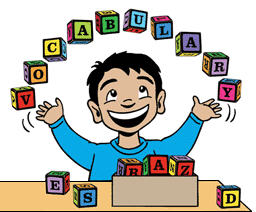 Family traditions and celebrations: Birthdays, Christmas, Mother´s Day, Father´s Day, Holy Week, Happy Graduation, Independence Day,  Happy New Year Family members: mon, dad, grandpa, grandmaCondiciones que debe tener el lugar donde voy a trabajarDebo contar con un espacio limpio, buena iluminación y ventilación. Tomo en cuenta las medidas sanitarias y de emergencia del país. Tiempo en que se espera que realice la guía40 minutos IndicacionesEscucho y sigo la indicaciones 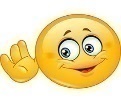 Sigo las pistas paso a paso para hacer la actividad. Actividades para retomar o introducir el nuevo conocimiento.Pre-teaching/presentationEscucho y reconozco por medio de las imágenes del video las celebraciones familiares en inglés 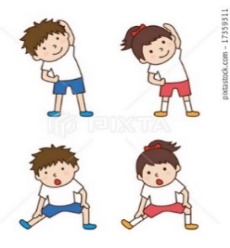 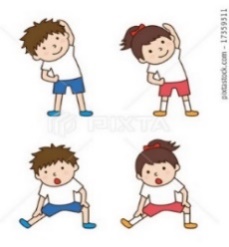 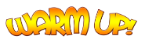 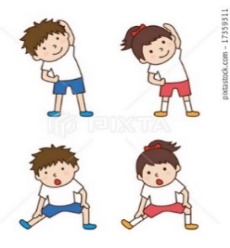 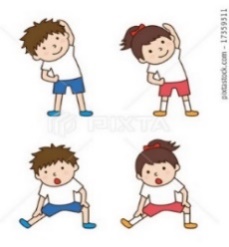 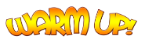 Ananya's First Birthday | English Story For Kids |https://www.youtube.com/watch?v=iUyAyfp7c-YRepaso miembros de la familia en inglés con el video A surprise Birthday Party - Best stories for kidshttps://www.youtube.com/watch?v=DiB84pY91UUIndicacionesTask cycle InstructionsReconozco las celebraciones familiares en inglés y los miembros de la familia.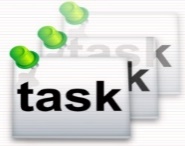 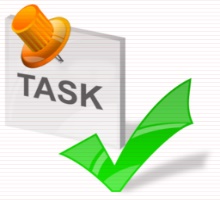 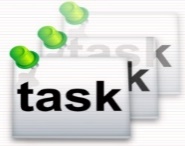 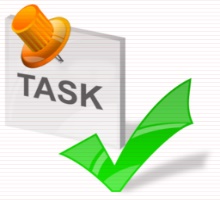 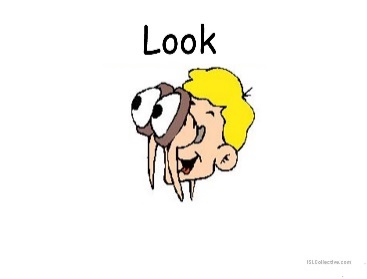 Observo el video Holidays and Special Events | List of Holidayshttps://www.youtube.com/watch?v=0a15UOja3JMy practico la pronunciación de las celebraciones familiares según las imágenes en la mini cards y  en la imagen del anexo 1. 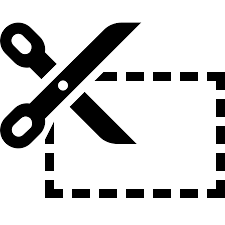 Elaboro un poster con imágenes, dibujos, fotografías o recortes de las 3 celebraciones familiares favoritas.  Solicito la ayuda de un familiar y uso la lámina del anexo 2.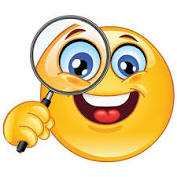 Identifico las celebraciones familiares y asocio la palabra en la parte que corresponde a la figura. (Anexo 3).Indicaciones o preguntas o matrices para auto regularse y evaluarseSelf-assessment rubricReflexiono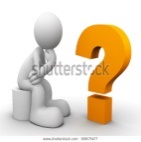 ¿Qué información nueva recuerdo?¿Qué me ayudo a recordar esa información?¿Cuál fue mi parte favorita de la actividad?¿Puedo compartir con otra persona lo que aprendí?Autoevaluación de mi trabajo autónomoAutoevaluación de mi trabajo autónomoAutoevaluación de mi trabajo autónomoReviso paso a paso que hice durante el proceso y el avance de las actividades.Escribo una X sobre el símbolo que considero más apropiado al responder las siguientes preguntas:Reviso paso a paso que hice durante el proceso y el avance de las actividades.Escribo una X sobre el símbolo que considero más apropiado al responder las siguientes preguntas:Reviso paso a paso que hice durante el proceso y el avance de las actividades.Escribo una X sobre el símbolo que considero más apropiado al responder las siguientes preguntas:¿Escucho las indicaciones con cuidado?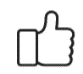 ¿Identifico las celebraciones familiares al ver las imágenes?¿Pido ayuda de un familiar para resolver la actividad?Autoevaluación de mi autoaprendizajeAutoevaluación de mi autoaprendizajeAutoevaluación de mi autoaprendizajeAutoevaluación de mi autoaprendizajeReviso lo que pude hacer al finalizar las actividades. Coloreo las estrellas de acuerdo a mi respuesta y lo que he aprendido.  Reviso lo que pude hacer al finalizar las actividades. Coloreo las estrellas de acuerdo a mi respuesta y lo que he aprendido.  Reviso lo que pude hacer al finalizar las actividades. Coloreo las estrellas de acuerdo a mi respuesta y lo que he aprendido.  Reviso lo que pude hacer al finalizar las actividades. Coloreo las estrellas de acuerdo a mi respuesta y lo que he aprendido.  ¿Cuánto he aprendido?NuncaA vecesSiempreEscucho las indicaciones con atenciónPuedo reconocer Christmas celebration. Puedo diferenciar entre Father´s Day y Mother´s Day celebrations.Puedo identificar Independence Day celebration. Puedo reconocer a Birthday celebration. Puedo distinguir the Holy Week celebration entre las demás.Puedo identificar Happy New Year celebration.